Umowa powierzenia przetwarzania danych osobowych zawarta dnia ____________ pomiędzy:(zwana dalej „niniejszą umową”)_______________________________ (dane podmiotu, który umowę zawiera)  zwanym w dalszej części niniejszej umowy „Podmiotem przetwarzającym” reprezentowanym przez: _______________________________oraz_______________________________  (dane podmiotu, który umowę zawiera)  zwanym w dalszej części niniejszej umowy „Administratorem” reprezentowanym przez: ______________________________mając na uwadze, że na podstawie umowy nr____________ dotyczącej __________________ zawartej przez Strony (dalej jako: „Umowa”), Wykonawca, zwany dalej Podmiotem przetwarzającym, świadczy na rzecz Zamawiającego, zwanego dalej Administratorem, usługi, a realizacja powołanej umowy jest związana z wykonywaniem przez Podmiot przetwarzający czynności przetwarzania danych osobowych w imieniu i na rzecz Administratora, Strony zgodnie postanawiają, co następuje:§ 1Powierzenie przetwarzania danych osobowychAdministrator powierza Podmiotowi Przetwarzającemu w trybie art. 28 Rozporządzenia Parlamentu Europejskiego i Rady (UE) 2016/679 z dnia 27 kwietnia 2016 r. w sprawie ochrony osób fizycznych w związku z przetwarzaniem danych osobowych i w sprawie swobodnego przepływu takich danych oraz uchylenia dyrektywy 95/46/WE (zwanego w dalszej części „Rozporządzeniem”) dane osobowe do przetwarzania, na zasadach i w celu określonym w niniejszej umowie – na potrzeby realizacji Umowy nr ____________________Podmiot przetwarzający zobowiązuje się przetwarzać powierzone mu dane osobowe zgodnie z niniejszą umową, Rozporządzeniem oraz z innymi przepisami prawa powszechnie obowiązującego, które chronią prawa osób, których dane dotyczą.§2Zakres i cel przetwarzania danychPodmiot przetwarzający będzie przetwarzał, powierzone na podstawie niniejszej umowy następujące dane:  ________________Powierzone przez Administratora dane osobowe będą przetwarzane przez Podmiot przetwarzający wyłącznie w celu realizacji Umowy nr __________ . §3Obowiązki podmiotu przetwarzającego Podmiot przetwarzający zobowiązuje się: przy przetwarzaniu powierzonych danych osobowych, do ich zabezpieczenia poprzez stosowanie odpowiednich środków technicznych i organizacyjnych zapewniających adekwatny stopień bezpieczeństwa odpowiadający ryzyku związanemu z przetwarzaniem danych osobowych, o których mowa w art. 32 Rozporządzenia;dołożyć należytej staranności przy przetwarzaniu powierzonych danych osobowych, a w szczególności zabezpieczyć te dane przed ich udostępnieniem osobom nieupoważnionym, utratą, zniszczeniem lub uszkodzeniem; nadania upoważnień do przetwarzania danych osobowych wszystkim osobom, które będą przetwarzały powierzone dane w celu realizacji Umowy;zapewnić zachowanie w tajemnicy (o której mowa w art. 28 ust. 3 lit. b Rozporządzenia) przetwarzanych danych i sposobów ich zabezpieczenia przez osoby, które upoważnia do ich przetwarzania w celu realizacji Umowy, zarówno w trakcie jej obowiązywania, jak i po jej ustaniu;po zakończeniu świadczenia usług związanych z przetwarzaniem, w zależności od decyzji Administratora, w rozumieniu art. 28 ust 3 lit. g usunąć lub zwrócić Administratorowi wszelkie dane osobowe oraz usunąć wszelkie ich istniejące kopie, chyba że prawo Unii lub prawo państwa członkowskiego nakazują przechowywanie danych osobowych;pomagać Administratorowi w niezbędnym zakresie wywiązywać się z jego obowiązku odpowiadania na żądania osoby, której dane dotyczą oraz wywiązywania się z jego obowiązków określonych w art. 32-36 Rozporządzenia, a w szczególności w przypadku stwierdzenia naruszenia ochrony danych osobowych powierzonych na podstawie niniejszej umowy;po stwierdzeniu naruszenia ochrony danych osobowych powierzonych na podstawie niniejszej umowy oraz w myśl art. 33 Rozporządzenia zgłaszać je Administratorowi w ciągu 24 godzin od chwili powzięcia informacji o naruszeniu.§4Prawo kontroliAdministrator zgodnie z art. 28 ust. 3 lit. h Rozporządzenia ma prawo kontroli, czy środki zastosowane przez Podmiot przetwarzający przy przetwarzaniu i zabezpieczeniu powierzonych danych osobowych spełniają postanowienia niniejszej umowy i Rozporządzenia. Administrator realizować będzie prawo kontroli w godzinach pracy Podmiotu przetwarzającego, z minimum 
7-dniowym pisemnym powiadomieniem Podmiotu przetwarzającego o planowanym przeprowadzeniu kontroli, które będzie wskazywało osobę lub osoby ze strony Administratora uprawnione do przeprowadzenia kontroli, dzień, zakres oraz godzinę kontroli.W przypadku kontroli przetwarzania danych osobowych przez uprawnione do tego organy państwowe, Podmiot przetwarzający zobowiązany jest niezwłocznie powiadomić o tym fakcie Administratora i umożliwić Administratorowi udział w czynnościach kontrolnych, o ile organy kontrolne wyrażą na powyższe zgodę. Podmiot przetwarzający zobowiązuje się do usunięcia uchybień stwierdzonych podczas kontroli w terminie wskazanym przez Administratora nie dłuższym niż 14 dni od dnia ich stwierdzenia.Podmiot przetwarzający udostępnia Administratorowi wszelkie informacje niezbędne do wykazania spełnienia obowiązków określonych w art. 28 Rozporządzenia. §5Dalsze powierzenie danych do przetwarzaniaPodmiot przetwarzający może podpowierzyć dane osobowe objęte niniejszą umową do dalszego przetwarzania podwykonawcom jedynie w celu wykonania Umowy, wyłącznie po uzyskaniu przez Podmiot przetwarzający uprzedniej zgody Administratora. Podmiot przetwarzający przekazuje Administratorowi tożsamość podwykonawców, którym dane osobowe mają zostać podpowierzone do przetwarzania. Jeżeli w ciągu 7 dni od dnia poinformowania Administratora o zamiarze podpowierzenia danych, Administrator nie wyrazi sprzeciwu wobec takiego podpowierzenia, Podmiot przetwarzający może podpowierzyć dane.Podwykonawca winien spełniać te same gwarancje i obowiązki, jakie zostały nałożone na Podmiot przetwarzający w niniejszej umowie.Przekazanie powierzonych danych do państwa trzeciego może nastąpić jedynie na pisemne polecenie Administratora chyba, że obowiązek taki nakłada na Podmiot przetwarzający prawo Unii lub prawo państwa członkowskiego, któremu podlega Podmiot przetwarzający. W takim przypadku przed rozpoczęciem przetwarzania Podmiot przetwarzający informuje Administratora w formie pisemnej o tym obowiązku prawnym, o ile prawo to nie zabrania udzielania takiej informacji z uwagi na ważny interes publiczny. W razie wystąpienia konieczności przekazania danych do państwa trzeciego lub do organizacji międzynarodowej, Podmiot przetwarzający zapewnia aby przekazanie takie odbyło się w zgodzie z przepisami rozdziału V RODO.Podmiot przetwarzający ponosi pełną odpowiedzialność wobec Administratora za niewywiązanie się ze spoczywających na podwykonawcy obowiązków ochrony danych.§ 6Odpowiedzialność Podmiotu przetwarzającegoPodmiot przetwarzający jest odpowiedzialny za udostępnienie lub wykorzystanie danych osobowych niezgodnie z treścią niniejszej umowy lub Rozporządzenia, a w szczególności za udostępnienie powierzonych do przetwarzania danych osobowych osobom nieupoważnionym. Podmiot przetwarzający zobowiązuje się do niezwłocznego poinformowania Administratora o jakimkolwiek postępowaniu, w szczególności administracyjnym lub sądowym, dotyczącym przetwarzania przez Podmiot przetwarzający danych osobowych określonych w niniejszej umowie, o jakiejkolwiek decyzji administracyjnej lub orzeczeniu dotyczącym przetwarzania tych danych, skierowanych do Podmiotu przetwarzającego, a także o wszelkich planowanych, o ile są wiadome, lub realizowanych kontrolach i inspekcjach dotyczących przetwarzania tych danych osobowych w Podmiocie przetwarzającym w szczególności prowadzonych przez Urząd Ochrony Danych Osobowych. Niniejszy ustęp dotyczy wyłącznie danych osobowych powierzonych przez Administratora. §7Czas obowiązywania umowyNiniejsza umowa zostaje zawarta na czas obowiązywania Umowy nr _______ z dnia ________Wszelkie zmiany lub uzupełnienia w niniejszej umowie wymagają zachowania formy pisemnej pod rygorem nieważności.§8Rozwiązanie umowyAdministrator danych może rozwiązać niniejszą umowę ze skutkiem natychmiastowym gdy Podmiot przetwarzający:pomimo zobowiązania go do usunięcia uchybień stwierdzonych podczas kontroli nie usunie ich w wyznaczonym terminie;przetwarza dane osobowe w sposób niezgodny z niniejsza umową;powierzył przetwarzanie danych osobowych innemu podmiotowi bez zgody Administratora.§9Zasady zachowania poufnościPodmiot przetwarzający zobowiązuje się do zachowania w tajemnicy wszelkich informacji, danych, materiałów, dokumentów i danych osobowych otrzymanych od Administratora i od współpracujących z nim osób oraz danych uzyskanych w jakikolwiek inny sposób, zamierzony czy przypadkowy w formie ustnej, pisemnej lub elektronicznej.Podmiot przetwarzający oświadcza, że w związku ze zobowiązaniem do zachowania w tajemnicy informacji poufnych nie będą one wykorzystywane, ujawniane ani udostępniane bez pisemnej zgody Administratora w innym celu niż wykonanie postanowień Umowy, chyba że konieczność ujawnienia posiadanych informacji wynika z obowiązujących przepisów prawa lub niniejszej umowy. W takim wypadku Podmiot przetwarzający informuje Administratora, przed ujawnieniem danych, o istnieniu takiego obowiązku, chyba że prawo Unii lub prawo Państwa członkowskiego zabrania udzielenia takiej informacji z uwagi na ważny interes publiczny.Obowiązek zachowania poufności trwa także po wygaśnięciu lub rozwiązaniu niniejszej Umowy.Strony zobowiązują się do dołożenia wszelkich starań w celu zapewnienia, aby środki łączności wykorzystywane do odbioru, przekazywania oraz przechowywania danych poufnych gwarantowały zabezpieczenie danych poufnych w tym w szczególności danych osobowych powierzonych do przetwarzania, przed dostępem osób nieupoważnionych.§10 Postanowienia końcoweNiniejsza umowa została sporządzona w dwóch jednobrzmiących egzemplarzach, po jednym dla każdej ze stron.W sprawach nieuregulowanych zastosowanie będą miały przepisy Kodeksu Cywilnego oraz Rozporządzenia.Sądem właściwym dla rozpatrzenia sporów wynikających z niniejszej umowy będzie sąd właściwy dla siedziby Administratora Kontakt do Inspektorów Ochrony Danych/osób wyznaczonych przez Administratora lub Podmiot przetwarzający do kontaktu w zakresie ochrony danych osobowycha) ze strony Administratora: ________________________b) ze strony Podmiotu przetwarzającego: ______________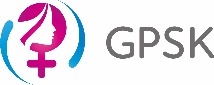 GINEKOLOGICZNO–POŁOŻNICZY SZPITAL KLINICZNY IM. HELIODORA ŚWIĘCICKIEGO UNIWERSYTETU MEDYCZNEGO IM. KAROLA MARCINKOWSKIEGO W POZNANIUul. Polna 33, 60 – 535 PoznańF29-IODF29-IODGINEKOLOGICZNO–POŁOŻNICZY SZPITAL KLINICZNY IM. HELIODORA ŚWIĘCICKIEGO UNIWERSYTETU MEDYCZNEGO IM. KAROLA MARCINKOWSKIEGO W POZNANIUul. Polna 33, 60 – 535 PoznańWydanie: 3Strona 1 z 3Umowa powierzenia przetwarzania danych osobowychUmowa powierzenia przetwarzania danych osobowychUmowa powierzenia przetwarzania danych osobowychZI 1Podmiot przetwarzającyAdministrator